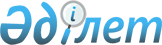 Об организации призыва на срочную воинскую службу на территории Аккайынского района в апреле-июне и октябре-декабре 2011 года
					
			Утративший силу
			
			
		
					Постановление акимата Аккайынского района Северо-Казахстанской области от 25 марта 2011 года N 78. Зарегистрировано Департаментом юстиции Северо-Казахстанской области 4 апреля 2011 года N 13-2-129. Утратило силу в связи с истечением срока действия (письмо аппарата акима Аккайынского района Северо-Казахстанской области от 20 апреля 2012 года N 02.03.03-29/396

      Сноска. Утратило силу в связи с истечением срока действия (письмо аппарата акима Аккайынского района Северо-Казахстанской области от 20.04.2012 N 02.03.03-29/396      В соответствии с подпунктом 8) пункта 1 статьи 31 Закона Республики Казахстан от 23 января 2001 года № 148 «О местном государственном управлении и самоуправлении в Республике Казахстан», пунктом 3 статьи 19, пунктом 1 статьи 23, статьей 44 Закона Республики Казахстан от 8 июля 2005 года № 74 «О воинской обязанности и воинской службе», на основании Указа Президента Республики Казахстан от 3 марта 2011 года № 1163 «Об увольнении в запас военнослужащих срочной воинской службы, выслуживших установленный срок воинской службы, и очередном призыве граждан Республики Казахстан на срочную воинскую службу в апреле–июне и октябре-декабре 2011 года», постановления Правительства Республики Казахстан от 30 июня 2006 года № 623 «Об утверждении Правил организации и проведения призыва граждан на воинскую службу», акимат района ПОСТАНОВЛЯЕТ:



      1. Организовать и обеспечить призыв на срочную воинскую службу в апреле-июне, октябре-декабре 2011 года граждан Республики Казахстан мужского пола в возрасте от восемнадцати до двадцати семи лет, не имеющих права на отсрочку или освобождение от призыва, а также граждан, отчисленных из учебных заведений, не достигших двадцати семи лет и не выслуживших установленные сроки воинской службы по призыву, в количестве, необходимом для комплектования Вооруженных Сил Республики Казахстан, Внутренних войск Министерства внутренних дел Республики Казахстан, Комитета национальной безопасности Республики Казахстан, Республиканской гвардии Республики Казахстан, Министерства по чрезвычайным ситуациям Республики Казахстан.



      2. Для проведения призыва создать районную призывную комиссию в составе согласно приложению.



      3. Акимам сельских округов обеспечить доставку призывников для прохождения медицинского освидетельствования и отправку для прохождения воинской службы.



      4. Рекомендовать коммунальному государственному казенному предприятию «Аккайынская центральная районная больница акимата Северо-Казахстанской области Министерства здравоохранения Республики Казахстан» (по согласованию) для прохождения медицинского освидетельствования граждан, направленных призывной комиссией:

      предусмотреть места: в терапевтическом отделении – 10 мест, в хирургическом отделении – 4 места;

      укомплектовать комиссию опытными врачами-специалистами, медицинским персоналом, а также обеспечить имуществом и инструментарием;

      обеспечить бесперебойную работу рентген-кабинета, кабинета функциональной диагностики, лаборатории сдачи анализов.



      5. Государственному учреждению «Аккайынский районный отдел экономики и финансов» обеспечить своевременное финансирование расходов на мероприятия по призыву граждан на срочную воинскую службу за счет средств местного бюджета в пределах ассигнований, выделенных на эти цели.



      6. Руководителю аппарата акима района на время проведения призыва для материально–технического обеспечения призыва принять на работу 2 штатные единицы технических работников (делопроизводителей), обеспечить аренду транспорта для перевозки призывников.



      7. Рекомендовать государственному учреждению «Отдел по делам обороны Аккайынского района Северо-Казахстанской области» (по согласованию) обеспечить доставку призывников на областной сборный пункт для отправки в Вооруженные Силы Республики Казахстан.



      8. Признать утратившим силу постановление акимата Аккайынского района от 16 апреля 2010 года № 69 «Об организации призыва на срочную воинскую службу на территории Аккайынского района в апреле-июне и октябре-декабре 2010 года» (зарегистрировано в региональном разделе Реестра государственной регистрации нормативных правовых актов за № 13-2-116 и опубликовано «06» марта 2010 года в газетах «Аққайың» № 13 и «Колос» № 18).



      9. Контроль за исполнением настоящего постановления возложить на заместителя акима района Нәси С.Қ.



      10. Настоящее постановление вводится в действие со дня первого официального опубликования в средствах массовой информации.      Аким Аккайынского района                   Р. Елубаев      СОГЛАСОВАНО:      Главный врач коммунального

      государственного казенного

      предприятия «Аккайынская

      центральная районная больница»

      акимата Северо-Казахстанской

      области Министерства здравоохранения

      Республики Казахстан                       Кусемисов Т.С.      Начальник государственного

      учреждения «Отдел внутренних

      дел Аккайынского района

      Департамента внутренних дел

      Северо-Казахстанской области»              Жахин Б.А.      Начальник государственного

      учреждения «Отдел по делам

      обороны Аккайынского района

      Северо-Казахстанской области»              Гриб В.В

Приложение

к постановлению акимата

Аккайынского района

от 25 марта 2011 года № 78 СОСТАВ районной призывной комиссии      Сноска. Приложение в редакции постановления акимата Аккайынского района Северо-Казахстанской области от 03.08.2011 N 186
					© 2012. РГП на ПХВ «Институт законодательства и правовой информации Республики Казахстан» Министерства юстиции Республики Казахстан
				Гриб Виталий Владимирович- начальник государственного учреждения «Отдел по делам обороны Аккайынского района Северо-Казахстанской области», председатель комиссии (по согласованию)Скрипко Владимир Михайлович- главный специалист по оперативным вопросам, чрезвычайным ситуациям и гражданской обороне государственного учреждения «Аппарат акима Аккайынского района», заместитель председателя комиссииЧлены комиссии:Члены комиссии:Шайкенов Алмат Темирбаевич- заместитель по кадровой работе начальника государственного учреждения «Отдел внутренних дел Аккайынского района Департамента внутренних дел Северо-Казахстанской области» (по согласованию)Кунанбаева Кайныл Шахимовна- врач-терапевт коммунального государственного казенного предприятия «Аккайынская центральная районная больница» акимата Северо-Казахстанской области Министерства здравоохранения Республики Казахстан, председатель медицинской комиссии (по согласованию)Байбатырова Айнаш Нурлановна- медицинская сестра коммунального государственного казенного предприятия «Аккайынская центральная районная больница» акимата Северо-Казахстанской области Министерства здравоохранения Республики Казахстан секретарь комиссии (по согласованию)